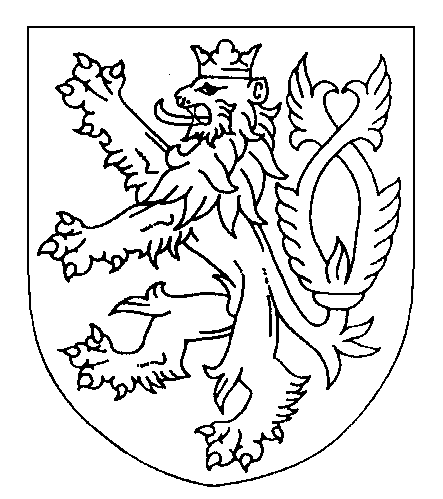 ČESKÁ REPUBLIKATRESTNÍ PŘÍKAZSamosoudkyně Okresního soudu v Českých Budějovicích vydala dne 6. 9. 2019 v Českých Budějovicích podle § 314e odstavec 1 zákona č. 141/1961 Sb., trestního řádu, následujícítrestní příkaz:Obviněný Mxx Sxx,narozený xx, místem narození xx, bytem xxje vinen, žedne 08.03.2017 v době kolem 18.41 hodin v místě svého bydliště na adrese xx, okres xx, za užití zařízení výpočetní techniky s IP adresou xx, jednaje v úmyslu neoprávněně získat přístup do facebookových profilů předem neznámého okruhu osob, kdy s použitím těchto profilů chtěl fiktivně navýšit návštěvnost svých vlastních facebookových skupin za účelem získání vyšších odměn z reklam umístěných v jím spravovaných sociálních skupinách, na serveru webzdarma.cz vytvořil podvodnou tzv. phishingovou stránku http:mbmane-photos-254552245-2525255.xf.cz, jenž se vydávala za přihlašovací webovou stránku sociální sítě Facebook, prostřednictvím této stránky si opatřil a následně přechovával přihlašovací údaje k nejméně 168 facebookovým profilům různých registrovaných uživatelů, kdy v několika desítkách případů tyto přihlašovací údaje posléze i užil, a to nejméně přihlašovací údaje uživatelů Mxx Pxx, nar. xx, Txx Zxx, nar.xx , Vxx Bxx, nar. xx, Axx Šxx, nar. xx, Txx Dxx, nar. xx, Lxx Jxx, nar. xx, Jxx Bxx, nar. xx, Nxx Fxx, nar. xx, Pxx Mxx, nar. xx, Dxx Sxx, nar. xx, a Jxx Jxx, nar. xx,tedy -  získal přístup k počítačovému systému a pozměnil data uložená v počítačovém systému tak, aby byla považována za pravá, a neoprávněně vložil data do počítačového systému, a čin spáchal v úmyslu získat sobě neoprávněný prospěch, v úmyslu spáchat trestný čin neoprávněný přístup k počítačovému systému a nosiči informací podle § 230 odst. 2 zákona č. 40/2009 Sb., trestního zákoníku, (dále jen „tr. zákoníku”) sobě opatřil počítačové heslo, pomocí něhož lze získat přístup k počítačovému systému,čímž spáchalpřečin neoprávněný přístup k počítačovému systému a nosiči informací podle § 230 odst. 2 písm. c), d), odst. 3 písm. a) tr. zákoníku, přečin opatření a přechovávání přístupového zařízení a hesla k počítačovému systému a jiných takových dat podle § 231 odst. 1 písm. b) tr. zákoníkua odsuzuje sepodle § 230 odstavce 3 tr. zákoníku za použití § 314e odst.2 tr. řádu a § 43 odstavce 1 tr. zákoníku k úhrnnému trestu odnětí svobody v trvání 8 (osmi) měsíců.Podle § 81 odstavce 1 tr. zákoníku a § 82 odstavce 1 tr. zákoníku se výkon tohoto trestu podmíněně odkládá na zkušební dobu v trvání 24 (čtyřiadvaceti) měsíců.Poučení:Proti tomuto trestnímu příkazu lze do osmi dnů od jeho doručení podat u zdejšího soudu odpor. Právo podat odpor nenáleží poškozenému. Pokud je odpor podán včas a oprávněnou osobou, trestní příkaz se ruší a ve věci bude nařízeno hlavní líčení. Při projednání věci v hlavním líčení není samosoudce vázán právní kvalifikací ani druhem a výměrou trestu obsaženými v trestním příkazu. Nebude-li odpor řádně a včas podán, trestní příkaz se stane pravomocným a vykonatelným. V případě, že obviněný odpor nepodá, vzdává se tím práva na projednání věci v hlavním líčení.České Budějovice 6. září 2019JUDr. Soňa Biskupová Fišerová v.r.samosoudkyně